Приложение к письму МКУ «УО МО «Оймяконский улус (район)» от 15.02.2023 года № 145Отчет о проведении акции «Готовимся к ОГЭ и ЕГЭ»МероприятиеДата проведенияНаименование ОУОхватОхватПримечаниеМероприятиеДата проведенияНаименование ОУУчащиесяРодителиПримечаниеПлощадка общения с родителями «Поддержи своего ребенка»6-7.02.2023МБОУ «Усть-Нерская гимназия»032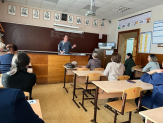 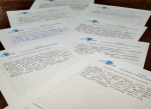 https://ou-ung.obr.sakha.gov.ru/news/front/view/id/3155633Площадка общения с родителями «Поддержи своего ребенка»6-7.02.2023МБОУ «УНСОШ им И.В.Хоменко»015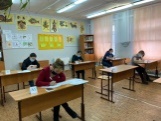 Площадка общения с родителями «Поддержи своего ребенка»6-7.02.2023МКОУ «Артыкская СОШ»01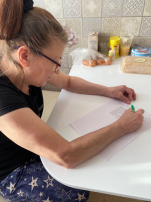 Площадка общения с родителями «Поддержи своего ребенка»6-7.02.2023МБОУ «ТСОШ им. Н.М.Заболоцкого»025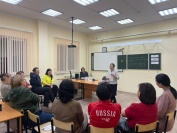 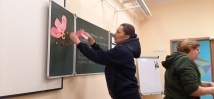 Площадка общения с родителями «Поддержи своего ребенка»6-7.02.2023МБОУ «ТСОШ им. Г.А.Кривошапкина»013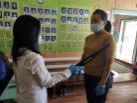 Площадка общения с родителями «Поддержи своего ребенка»6-7.02.2023МБОУ «ОСОШ им.Н.О.Кривошапкина»07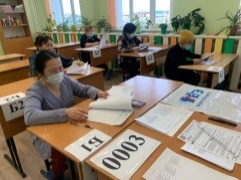 Площадка общения с родителями «Поддержи своего ребенка»6-7.02.2023МБОУ «ССОШ им.Т.И.Скрыбыкиной»04https://ou-sss.obr.sakha.gov.ru/news/front/view/id/3155450https://ou-sss.obr.sakha.gov.ru/news/front/view/id/3155444Площадка общения с родителями «Поддержи своего ребенка»6-7.02.2023МБОУ «ЮСОШ им. П.В. Заболоцкого»011https://vk.com/wall-217344605_222https://vk.com/wall-217344605_220Профориентация9-11.02.2023МБОУ «Усть-Нерская гимназия»450Профориентация9-11.02.2023МБОУ «УНСОШ им И.В.Хоменко»280https://vk.com/public216501754?w=wall-216501754_64Профориентация9-11.02.2023МКОУ «Артыкская СОШ»10Профориентация9-11.02.2023МБОУ «ТСОШ им. Н.М.Заболоцкого»260Профориентация9-11.02.2023МБОУ «ТСОШ им. Г.А.Кривошапкина»100https://vk.com/public217442516Профориентация9-11.02.2023МБОУ «ОСОШ им.Н.О.Кривошапкина»240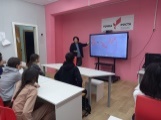 Профориентация9-11.02.2023МБОУ «ССОШ им.Т.И.Скрыбыкиной»60Профориентация9-11.02.2023МБОУ «ЮСОШ им. П.В. Заболоцкого»11Классный час «Все зависит только от знаний»13-14.02.2023МБОУ «Усть-Нерская гимназия»470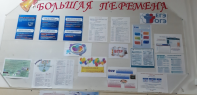 Классный час «Все зависит только от знаний»13-14.02.2023МБОУ «УНСОШ им И.В.Хоменко»340Классный час «Все зависит только от знаний»13-14.02.2023МКОУ «Артыкская СОШ»10Классный час «Все зависит только от знаний»13-14.02.2023МБОУ «ТСОШ им. Н.М.Заболоцкого»310Классный час «Все зависит только от знаний»13-14.02.2023МБОУ «ТСОШ им. Г.А.Кривошапкина»100Классный час «Все зависит только от знаний»13-14.02.2023МБОУ «ОСОШ им.Н.О.Кривошапкина»130Классный час «Все зависит только от знаний»13-14.02.2023МБОУ «ССОШ им.Т.И.Скрыбыкиной»60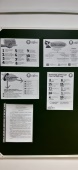 Классный час «Все зависит только от знаний»13-14.02.2023МБОУ «ЮСОШ им. П.В. Заболоцкого»110